Podcasts See Rising Subscribers, RevenueUS households with podcast listeners who describe themselves as "avid" fans grew from 13 million in 2016 to 16 million last year, per Nielsen Fanlinks, and podcast revenues surpassed $314 million in 2017, up 86% from 2016, per the Interactive Advertising Bureau. "[A]t IAB we see digital audio exploding in popularity with expanded listening options like smart speakers, connected cars, and smartphones that make listening to our favorite content a constant in our lives," said the IAB's Anna Bager.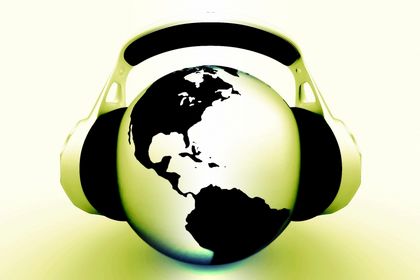 MarTech Today 8/27/18https://martechtoday.com/podcasting-continues-its-meteoric-rise-creating-more-opportunities-for-marketers-219071Image credit:https://lavellecr.files.wordpress.com/2011/11/podcasting.jpg